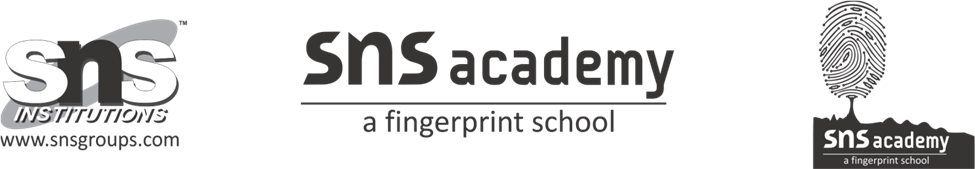 CLASS: 6                                           INDIAN WEAVERS                          SUBJECT: ENGLISHANSWER THE FOLLOWING QUESTION:1. Is there a similarity between the break of day and the birth of a baby? If yes, what is it?       Yes. Just as the break of day is the beginning of the day, the birth of a baby is the beginning of her/his life.2. Which three stages of life does the poem speak of? Can you relate them to the three stages of a day?        The poem speaks of three stages of human life. They are birth, marriage and death. They correspond to three stages of a day: morning, evening and night. 3. The poet uses similes to draw direct comparison between things. Identify the similes used in the poem. i. Blue as the wing of a halcyon wild – common link: colour ii. Like the plumes of a peacock – common link: colour iii. White as a feather – common link: colour iv. White as a cloud – common link: colour 4. Identify and collect the words in the poem that indicate the changing mood of the poet.       Words that show a mood of happiness: gay, bright Words that show a mood of sadness: solemn, still